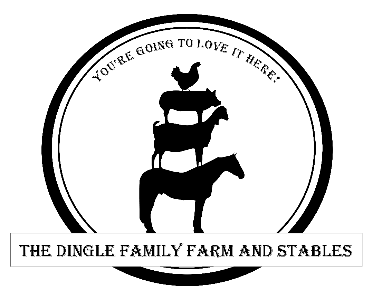 3630 Brown Road Oakley Ca 94561Volunteer FormWe love our Volunteers they play an important role in our daily farm and facility operations. Please see our Volunteer needs listed below and let us know where you would like to help out.Opportunities Please let us know what volunteer program you are interested in:___ Creatures Comfort, feeding barnyard animals once a week on weekday morning or evenings.Commitment: 1 hour between the hours of 8:00A & 8:45A and 5:00P & 6:45P (To be confirmed)___ Farm Beauty, cleaning, raking, weeding and maintaining the farm property.Commitment: 1-hour weekly times very (to be confirmed)QuestionsPlease answer the following questions:How did you learn about The Dingle Family Farm and Stables? _____________________________________________________________Do you need community service hours [] yes or [] No? If yes please explain? _____________________________________________________________What skills can you bring to this volunteer program? _____________________________________________________________Contact informationVolunteer First & last name:(if volunteer is a minor)Parent or legal guardian First & Last Name:_____________________________________________________________Address:Volunteer Phone Number: ____________________________________________ Text ok? Yes [] No [](if volunteer is a minor)Parent or Guardian Phone Number: _____________________Text ok? Yes [] No []Email address: ___________________________________________________________________Program BenefitsBenefits of volunteering with this program include:Experience working in environmental education Work with animals Get a behind the scenes look of the daily operations of the farmWork experience Eligible for written letters of recommendation and official volunteer hours for external program requirements Qualifications This opportunity is best suited for ages 15- adult. Volunteers should be comfortable around farm animals and in the outdoors. Volunteers must also be in good health and physical condition. Volunteers under 18 must be accompanied by an adult. Adults may wait in the covered party area. Character reference letters may be requested. All Volunteer opportunities are by appointment only on an as needed basis.Please tell us why you would like to Volunteer____________________________________________________________________________________Please complete and send back to christina@thedinglefamilyfarmandstables.com 